Załącznik nr 5 do Regulamin naboru i udziału 
w projekcie „KOOPERACJE 3D – model wielosektorowej współpracy na rzecz wsparcia osób i rodzin” 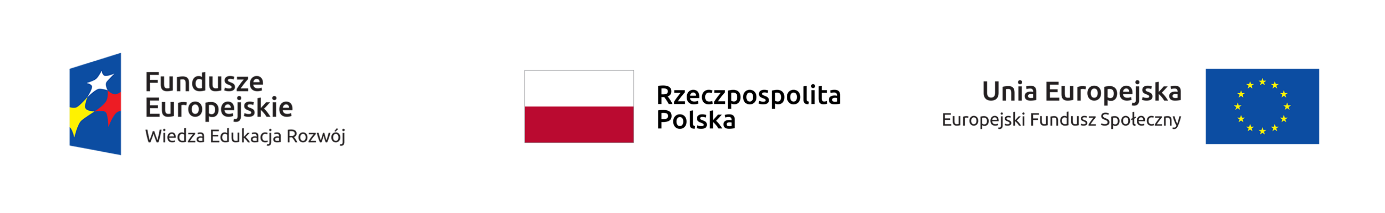 FORMULARZ ZGŁOSZENIA udziału w działaniach niebędących formami wsparciaw ramach projektu„KOOPERACJE 3D - MODEL WIELOSEKTOROWEJ WSPÓŁPRACY NA RZECZ WSPARCIA OSÓB I RODZIN”realizowanego w ramach w ramach Programu Operacyjnego Wiedza Edukacja Rozwój 2014-2020Oś priorytetowa II Efektywne polityki publiczne dla rynku pracy, gospodarki i edukacji, Działanie 2.5  Skuteczna pomoc społecznaZałącznik nr 6 do Regulamin naboru i udziału 
w projekcie „KOOPERACJE 3D – model wielosektorowej współpracy na rzecz wsparcia osób i rodzin” KLAUZULA INFORMACYJNA RODONa podstawie art. 13 ust. 1 i ust. 2 rozporządzenia Parlamentu Europejskiego i Rady (UE) 2016/679 z dnia 27 kwietnia 2016 r. w sprawie ochrony osób fizycznych w związku                                   
z przetwarzaniem danych osobowych i w sprawie swobodnego przepływu takich danych oraz uchylenia dyrektywy 95/46/WE (dalej: RODO), przyjmuję do wiadomości, że:Administratorem Moich danych osobowych w zakresie objętym formularzem zgłoszenia oraz 
w zakresie wizerunku jest Regionalny Ośrodek Polityki Społecznej w Krakowie, ul. Piastowska 32, 30-070 Kraków;Administrator wyznaczył Inspektora Ochrony Danych, z którym można się skontaktować za pośrednictwem poczty elektronicznej: iod@rops.krakow.pl; Moje dane osobowe w zakresie objętym formularzem zgłoszenia będą przetwarzane w celu wykonania przez Administratora obowiązków związanych z realizacją projektu „Kooperacje 3D - model wielosektorowej współpracy na rzecz wsparcia osób i rodzin”, zwanego dalej Projektem, w tym w szczególności potwierdzania kwalifikowalności wydatków, realizowania obowiązków 
z zakresu sprawozdawczości, realizowania obowiązku poddania się kontroli/audytowi, a także w celach archiwalnych (podstawą prawna - art. 6 ust. 1 lit c RODO: przetwarzanie jest niezbędne do wypełnienia obowiązku prawnego ciążącego na administratorze), a w zakresie wizerunku – na podstawie wyrażonej przeze mnie zgody (art. 6 ust. 1) lit. a) RODO);Odbiorcą Moich danych osobowych, o których mowa w pkt. 1 będą: podmioty, których uprawnienie do dostępu do ww. danych wynika z obowiązujących przepisów, organy sprawujące funkcje nadzoru i kontroli nad realizacją zadań przez Regionalny Ośrodek Polityki Społecznej w Krakowie, podmioty uprawnione do dokonywania kontroli w ramach Projektu   
(w tym Instytucja Zarządzająca - minister właściwy ds. rozwoju regionalnego, Instytucja Pośrednicząca - Ministerstwo Rodziny, Pracy i Polityki Społecznej, Lider Projektu - Regionalny Ośrodek Polityki Społecznej Województwa Śląskiego), a także podmioty przetwarzające dane osobowe na polecenie Administratora na podstawie zawartych umów (w tym podmioty dostarczające i utrzymujące oprogramowanie wykorzystywane przy działaniach związanych                  z przetwarzaniem danych osobowych, podmioty świadczące usługi prawnicze oraz usługi pocztowe lub kurierskie);Moje dane osobowe w zakresie objętym formularzem zgłoszeniowym oraz w zakresie wizerunku będą przechowywane do czasu wycofania przeze mnie zgody, a w pozostałym zakresie przez okres 5 lat od zamknięcia Projektu oraz przez okres wynikający                                        
z obowiązujących Regionalny Ośrodek Polityki Społecznej w Krakowie regulacji z zakresu postępowania z materiałami archiwalnymi i inną dokumentacją; W granicach określonych przepisami prawa, w tym w szczególności RODO, mam prawo:dostępu do treści Moich danych,do sprostowania Moich danych, do żądania ograniczenia przetwarzania Moich danych, do przenoszenia Moich danych, do wniesienia sprzeciwu wobec przetwarzania Moich danych osobowych, do cofnięcia zgody w dowolnym momencie bez wpływu na zgodność z prawem przetwarzania, którego dokonano na podstawie zgody przed jej cofnięciem, jeżeli przetwarzanie danych odbywa się wyłącznie na podstawie Mojej zgody, oraz do żądania usunięcia danych (prawo do bycia zapomnianym); Mam prawo wniesienia skargi do Prezesa Urzędu Ochrony Danych Osobowych,                                   
jeżeli przetwarzanie Moich danych osobowych narusza przepisy RODO; Podanie przeze Mnie danych osobowych jest dobrowolne, a konsekwencją ich niepodania i braku zgody na ich wykorzystanie będzie:1) w zakresie imienia, nazwiska, miejsca pracy – brak możliwości udziału w działaniach niebędących formami wsparcia w ramach projektu "Kooperacje 3D - model wielosektorowej współpracy na rzecz wsparcia osób i rodzin",2) w zakresie wizerunku – brak możliwości wykorzystywania Mojego wizerunku w celu promowania Projektu;Moje dane nie są wykorzystywane przy zautomatyzowanym podejmowaniu decyzji oraz nie podlegają profilowaniu; Moje dane nie będą przekazywane do państw trzecich (tj. poza Europejski Obszar Gospodarczy) ani udostępniane organizacjom międzynarodowym.…………………………….……….                                                                                                                                                (data, podpis)ZGŁOSZENIE DO UDZIAŁU W: ZGŁOSZENIE DO UDZIAŁU W: ZGŁOSZENIE DO UDZIAŁU W: □ Regionalna konferencja edukacyjna□ Konsultacje□ Spotkania inicjujące Partnerskich Zespołów Kooperacyjnych□ Makroregionalna konferencja edukacyjna□ Spotkanie edukacyjne pn. „Kreowanie i promocja lokalnych działań. Budowanie wizerunku partnerstwa.” – 28 i 29.07.2021 r.□ Regionalna konferencja edukacyjna□ Konsultacje□ Spotkania inicjujące Partnerskich Zespołów Kooperacyjnych□ Makroregionalna konferencja edukacyjna□ Spotkanie edukacyjne pn. „Kreowanie i promocja lokalnych działań. Budowanie wizerunku partnerstwa.” – 28 i 29.07.2021 r.□ Regionalna konferencja edukacyjna□ Konsultacje□ Spotkania inicjujące Partnerskich Zespołów Kooperacyjnych□ Makroregionalna konferencja edukacyjna□ Spotkanie edukacyjne pn. „Kreowanie i promocja lokalnych działań. Budowanie wizerunku partnerstwa.” – 28 i 29.07.2021 r.DANE OSOBOWE I DANE TELEADRESOWE: DANE OSOBOWE I DANE TELEADRESOWE: DANE OSOBOWE I DANE TELEADRESOWE: 1Imię2Nazwisko3Zajmowane stanowisko4Nazwa i adres instytucji/organizacji 5Telefon kontaktowy6Adres e-mail7Specjalne potrzeby Dostosowanie przestrzeni w związku 
z niepełnosprawnością ruchową? Jeśli TAK, proszę opisać jakie:………………………………………………….………………..………………………………….……………………………………………………………………………………………………Zapewnienie tłumacza języka migowego?Zapewnienie druku materiałów powiększoną czcionką?Potrzeba dostosowania posiłków celem uwzględnienia specyficznych potrzeb żywieniowych? Jeśli TAK, proszę opisać jakie:…………………………………………………………………………………………………………Inne specjalne potrzeby? Jeśli TAK, proszę opisać jakie:…………………………………………………………………………………………………….8Zapewnienie noclegu dotyczy wyłącznie spotkań inicjujących Partnerskich Zespołów Kooperacyjnychdotyczy uczestników, którzy posiadają miejsce zamieszkania w miejscowości innej niż miejscowość, w której odbywa się spotkanieTakNieOŚWIADCZENIA:OŚWIADCZENIA:OŚWIADCZENIA: